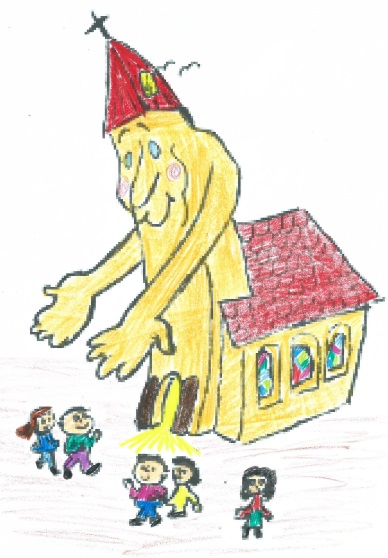 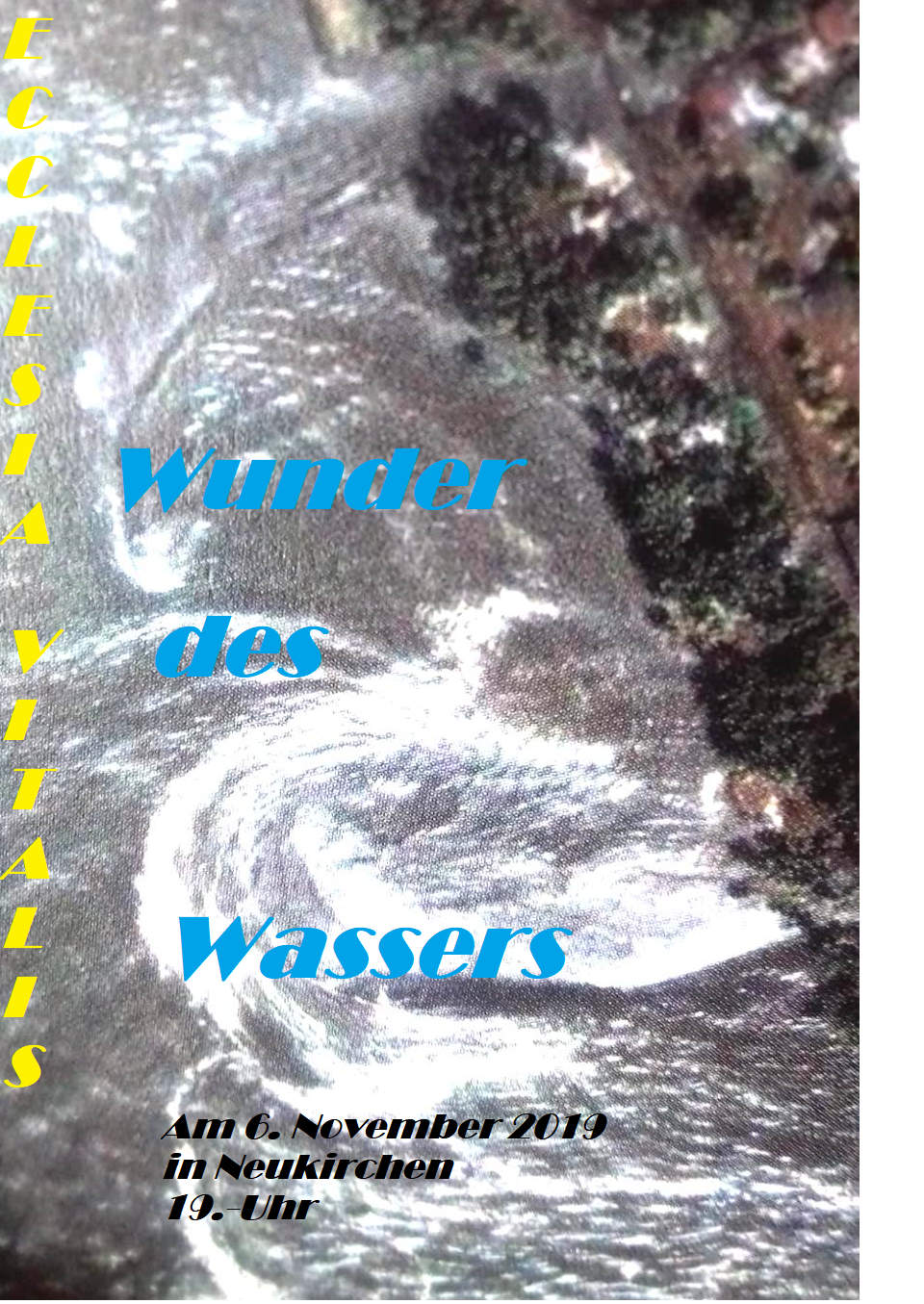 Ecclesia-VitalisTreffen am:Mittwoch, 6. November 2019, 19.00 UhrGemeinderaum der St. Adalbert Kirche, Neukirchen Thema:„Wunder des Wassers“Herzliche Einladung an alleInteressierten !!